Решение задач№1 Груз массой m, подвешенный к пружине, совершает колебания с периодом T и амплитудой  А. Что произойдет с периодом колебаний, максимальной потенциальной энергией пружины и частотой колебаний, если при неизменной амплитуде уменьшить массу груза? Для каждой величины определите соответствующий характер изменения:1) увеличилась; 2) уменьшилась; 3) не изменилась.Запишите в таблицу выбранные цифры для каждой физической величины. Цифры в ответе могут повторяться.№2 Груз массой m, подвешенный к пружине, совершает колебания с периодом T и амплитудой х0 . Что произойдет с периодом колебаний, максимальной потенциальной энергией пружины и частотой колебаний, если при неизменной амплитуде увеличить массу груза? Для каждой величины определите соответствующий характер изменения:1) увеличилась;   2) уменьшилась; 3) не изменилась. Запишите в таблицу выбранные цифры для каждой физической величины. Цифры в ответе могут повторяться.№ 5. Колебательное движение тела задано уравнением: ), где a =5 см, b = 3 с-1 . Чему равен период колебаний? Начальная фаза?  Фаза через 2 с? Чему равна амплитуда колебаний (см)? Амплитуда скорости (см/с)? № 6(Всего 8 вариантов карточек, авт. Склерин, дидактический материал по физике)Вопросы: Маятник МАТЕМАТИЧЕСКИЙАмплитуда колебаний маятникаПериод колебанийЧастота колебанийДлина нити маятникаУравнение колебаний маятникаОпределите смещение при фазе . Перечертите график в тетрадь и укажите на нем это смещение.Вычислите циклическую частотуКакова амплитуда скорости?Уравнение колебаний скорости маятникаПостройте график скорости.Вычислите скорость при фазе .Вычислите кинетическую энергию в этот момент при фазе Какова амплитуда ускорения?Вычислите ускорение фазе .Вычислите равнодействующую силу фазе .Вычислите кинетическую энергию фазе .Вычислите потенциальную энергию фазе .Если маятник считать ПРУЖИННЫМ. то какой жесткости должна быть пружина для маятника, чтобы та же масса груза колебалась в вертикальной плоскости с частотой в 10 раз большей?(Вспомните закон Гука) Какое удлинение получит эта пружина, если к ней подвесить данный груз?№ 3 Груз массой m , подвешенный к длинной нерастяжимой нити длиной L , совершает колебания с периодом T.  Угол максимального отклонения равен α max . Что произойдет с периодом колебаний, максимальной кинетической энергией и частотой колебаний нитяного маятника, если при неизменном максимальном угле отклонения груза уменьшить длину нити?К каждому элементу первого столбца подберите элемент из второго и внесите в строку ответов выбранные цифры под соответствующими буквами. Цифры могут повторяться.№ 4. Груз, подвешенный к пружине с коэффициентом жесткости k, совершает колебания с периодом T и амплитудой A . Что произойдет с периодом колебаний, максимальной потенциальной энергией пружины, фазой колебаний  и частотой колебаний, если пружину заменить на другую с большим коэффициентом жесткости, а амплитуду колебаний оставить прежней? Для каждой величины определите соответствующий характер изменения:1) увеличилась       2) уменьшилась         3) не изменилась4) может измениться любым из выше указанных способовЗапишите в таблицу выбранные цифры для каждой физической величины. Цифры в ответе могут повторяться.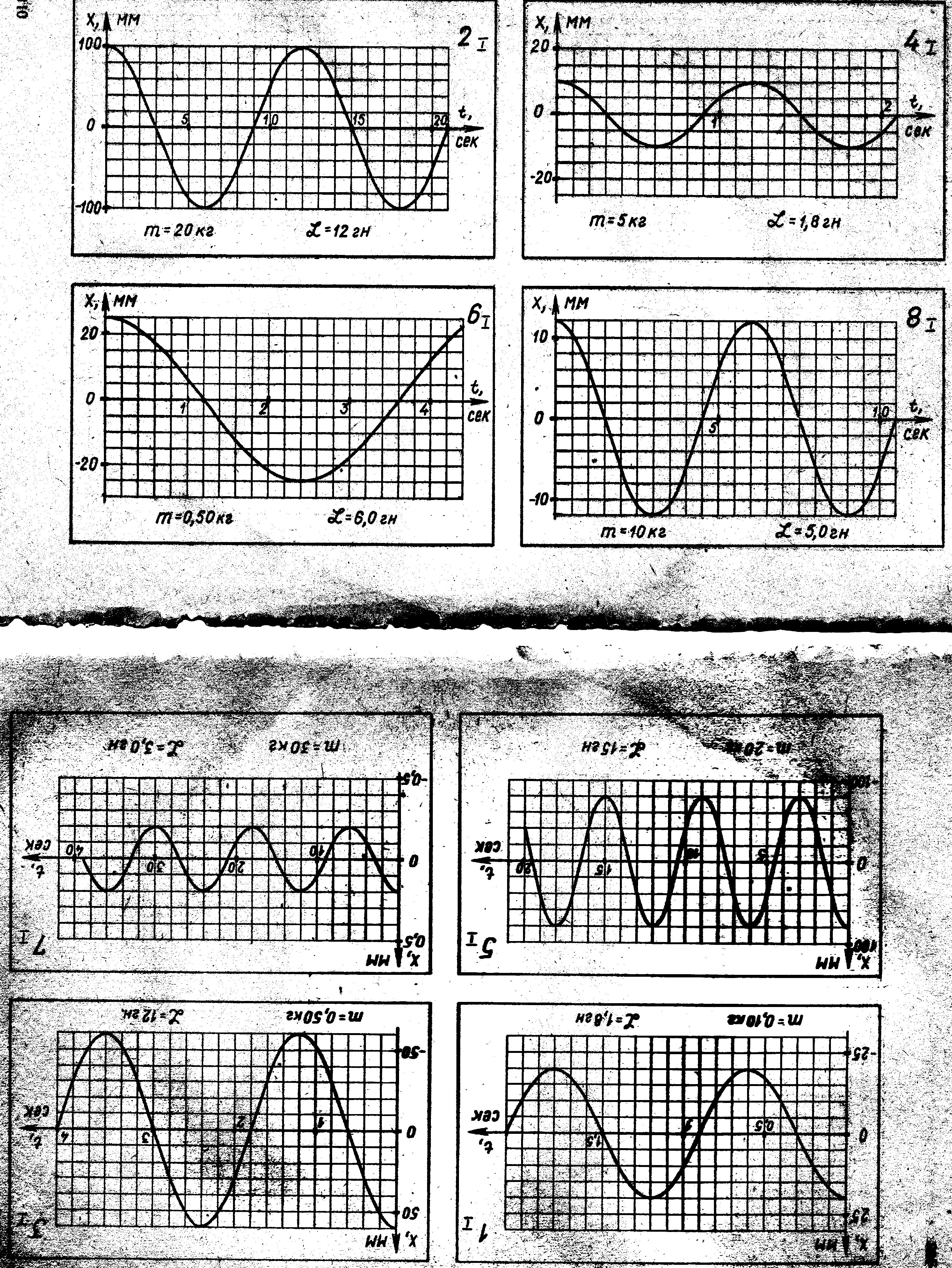 Военная составляющая № 7.  Маятник длиной 80 см, подвешенный в самолете, летящем горизонтально, совершает 4 колебания за 7 с. С каким ускорением летит самолет? Постройте векторную сумму ускорений.Военная составляющая № 8 . Стрельба по-македонски (стрельба с двух рук). Метатели ножей (СПЕЦНАЗ). Рука- плетьВоенная составляющая № 9.  Качание маятника СМЕРШа. (суть таких маятников заключается в работе с телом, позволяющей уходить от чужого выстрела в «маятнике» на рефлекторном автоматизме. Это кувырки, смена уровней в определённом темпе и ритме. За свой ритм эта тактика и получила название «маятник». Тело человека представляет собой биомеханическую цепь, где суставы – это инерционные узлы, а кости конечностей и позвоночника – это звенья этой цепи. Тогда - все эти звенья имеют точки соединения, которые можно рассматривать либо как точки опоры (для рычага), либо как точки отвеса (для маятника).Упражнения- элементы: ЧАСЫ («метроном» и «пугало»), БОЛЬШОЙ  МАЯТНИК, КОТОМКА, ПЛЕТЕНЬ, ВЕРЕТЕНО. 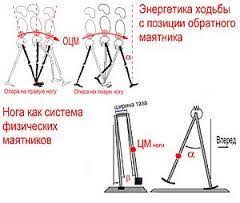 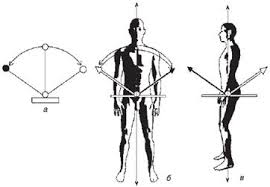 